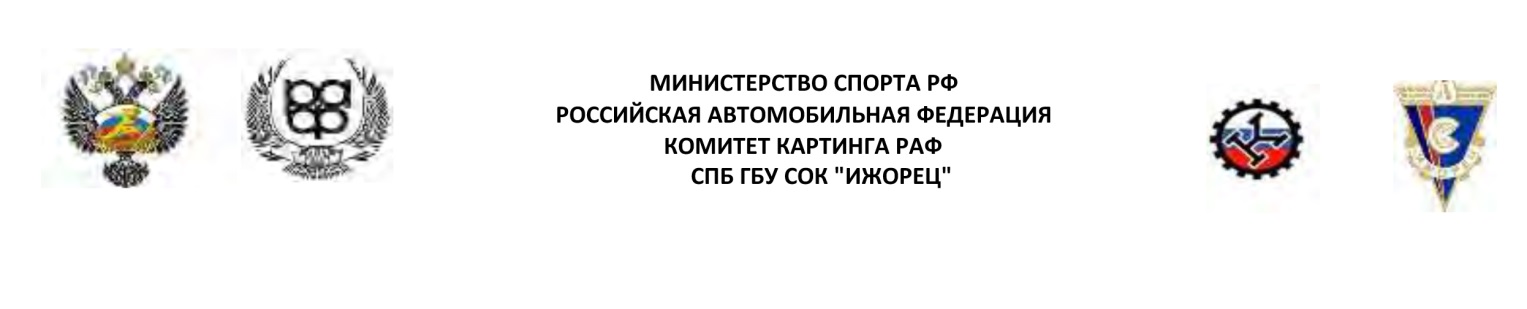 Расписание на 17.07.2016классвремясобытиеВсе классы8.00-9.00Получение транспондеровМини9.00ПрогревСупер Мини9.10ПрогревРотакс Мини Макс9.20ПрогревРакет 85 + Ракет 1209.30ПрогревРотакс Макс + Юниор9.40ПрогревНац. + Нац. Юниор9.50ПрогревKZ-210.00ПрогревВсе Классы10.15 БрифингМини10.40 (7 минут)КвалификацияСупер Мини10.50 (7 минут)КвалификацияРотакс Мини Макс11.00 (7 минут)КвалификацияРакет 85 + Ракет 12011.10 (7 минут)КвалификацияРотакс Макс + Юниор11.20 (7 минут)КвалификацияНац. + Нац. Юниор11.30 (7 минут)КвалификацияKZ-211.40 (7 минут)КвалификацияВсе классы12.00Торжественное открытиеМини12.40 (13 кругов)1 ФиналСупер Мини13.00 (17 кругов)1 ФиналРотакс Мини Макс13.20 (12 кругов)1 ФиналРакет 85 + Ракет 12013.35 (12 кругов)1 ФиналРотакс Макс + Юниор13.50 (15 кругов)1 ФиналНац. + Нац. Юниор14.05 (17 кругов)1 ФиналKZ-214.25 (26 кругов)1 ФиналПерерыв14.50 – 15.20Мини15.20 (13 кругов)2 ФиналСупер Мини15.40 (17 кругов)2 ФиналРотакс Мини Макс16.00 (12 кругов)2 ФиналРакет 85 + Ракет 12016.15 (12 кругов)2 ФиналРотакс Макс + Юниор16.30 (15 кругов)2 ФиналНац. + Нац. Юниор16.502 ФиналKZ-217.10 (26 кругов)2 ФиналВсе классы18.00Процедура награждения